Pozdravljeni učenci 7. razreda.Ker se nekaj časa ne bomo videli, vam podajam navodila, kaj v tem času naredite doma. Preizkusili se boste v samostojnem delu in verjamem, da vam bo uspelo. Za vsa vprašanja, pojasnila … sem dosegljiva na sandra.hanzic@os-velikapolana.si Zaključili smo z obravnavo renesanse in prehajamo na naslednje glasbeno obdobje, to je barok. Vaša naloga v naslednjih tednih je, da sami predelate učno snov.1. teden1. V delovnem zvezku (DZ) preberi poglavje Uvod v večjem sklopu Glasba v baroku, na strani 60 in 61 in reši naloge.2. S pomočjo interaktivnega gradiva www.iRokus.si poslušaj glasbena posnetka 50 in 51, ter reši pripadajoče naloge v DZ na strni 62, 63 in 64.3. Prepiši v zvezek: 	BAROK	Barok je umetnostno obdobje v 17. in prvi polovici 18. stoletja. Glasba je bila privilegij bogatih, ki so jo izvajali na dvorih, v cerkvah in na prostem. Za baročno glasbo so značilne razgibane melodije, ki so skladno urejene, okraševanje melodij, monodija, enotematičnost, motorika (enakomeren, tekoč ritem), virtuoznost in improvizacija. V tem času se je razvila sodobna notacija, kot jo poznamo še danes. Najpomembnejša baročna glasbila so: flavta, trobenta, timpani, lutnja, čembalo orgle, viola da gamba in viola da braccio. Največji skladatelji baroka: Johann Sebastian Bach, Georg Friedrich Händel, Claudio Monteverdi, Henry Purcell, Antonio Vivaldi, Giuseppe Tartini, Janez Krstnik Dolar. Uspešen boš, ko boš:- pojasnil značilnosti glasbe baroka,- doživljajsko poslušal Händlovo Uverturo iz glasbe na vodi in Vivaldijevo Pomlad iz Štirih letnih časov in izrazil svoje doživljanje ob poslušanju.Dokaz vašega dela bodo rešene naloge v delovnem zvezku in zapis v zvezek.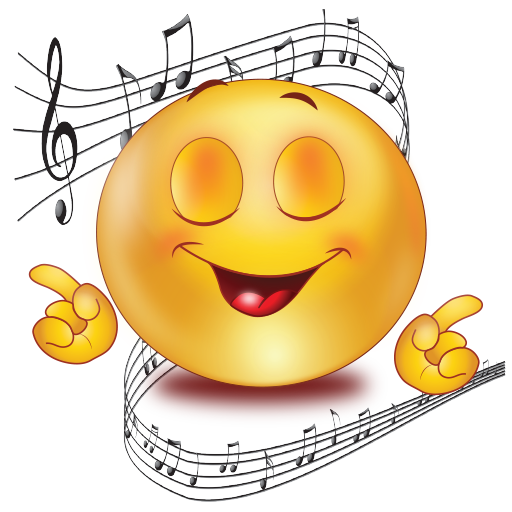 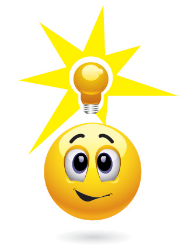 Naloga za radovedne (ni obvezna):Na spletu ali v literaturi poišči, kaj pomeni korona v glasbi. Odgovor pošlji na moj e-naslov.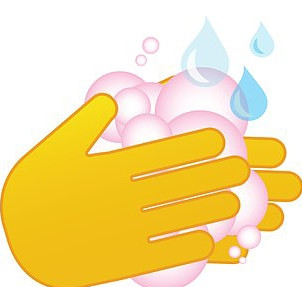 Poglej si tudi zabaven video na temo umivanja rok https://youtu.be/yRGvYGAyxsg Ta postopek ti bo v pomoč pri prijavi na www.iRokus.si 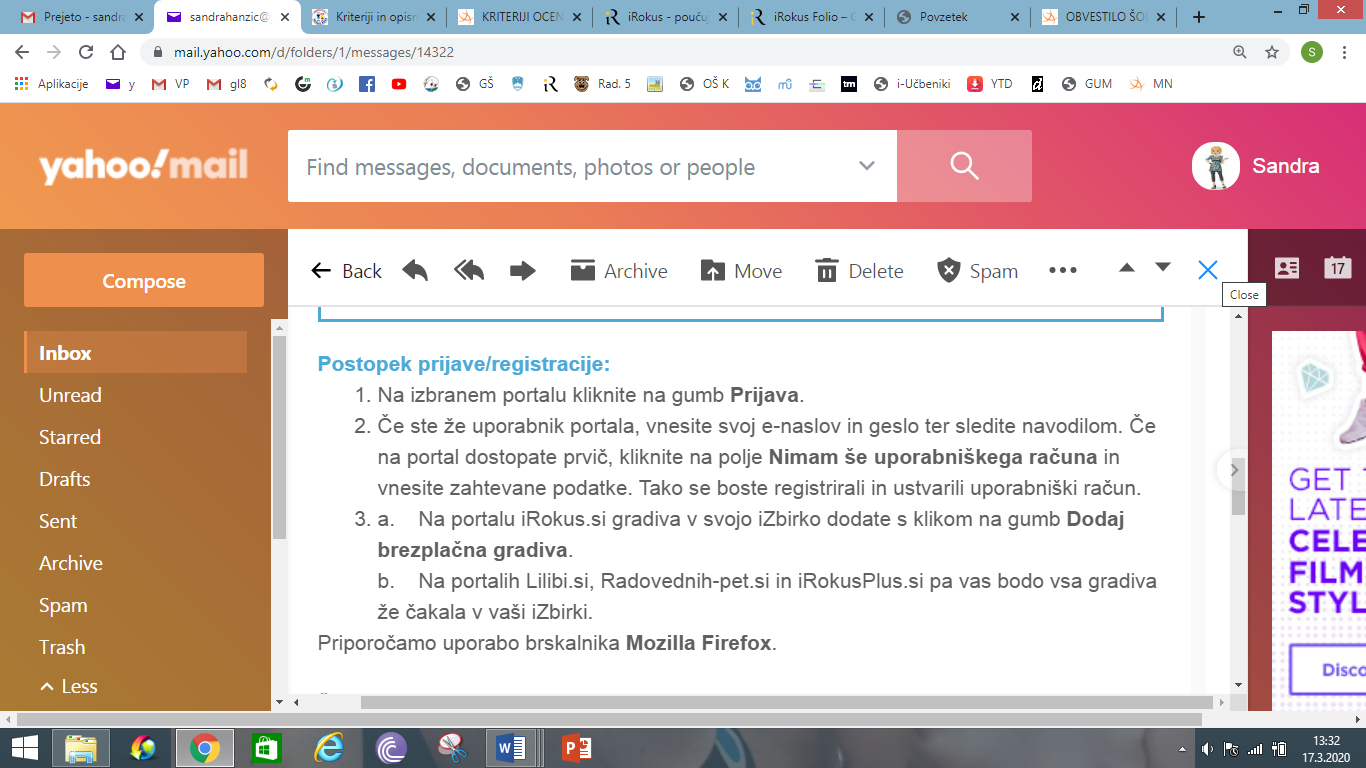 